Electronic Spectra of Coordination CompoundsSelection rules : Transitions of electrons to be allowed should be occurred fromsinglet to singlet, or triplet to triplet states and so on, but a change in spinmultiplicity is forbidden. Laporte selection rule: There must be a change in parity:allowed transitions: g $ u forbidden transitions: g $g, u$ u, and, thus, allowedtransitions are s   p, p   d and df; forbidden transitions are s   s, pdd, ff , sd, pf …etc. Since these selection rules must be strictlyobeyed, why do many d-block metal complexes exhibit ‘d–d’ bands in theirelectronic spectra? A spin-forbidden transition becomes ‘allowed’ if, for example,a singlet state mixes to some extent with a triplet state. This is possible by spin–orbit coupling but for first row metals, the degree of mixing is small and sobands associated with ‘spin-forbidden’ transitions are very weak . Spin-allowed‘d–d’ transitions remain Laporte-forbidden and their observation is explained bya mechanism called ‘vibronic coupling’.تكون الأنتقالات الألكترونية مسموحة عندما يحصل الأنتقال بين مستويات الكترونية لها نفس تعددية البرم مثلا من الأحادية الى الأحادية او من الثلاثية الى الثلاثية وتكون مسموحة برميا مثل الطيف الألكتروني لمعقدات العناصر الأنتقالية في المنطقة المرئية وتتميز بأن لها شدة واطئة وذات معامل أمتصاص مولاري قليل.أما القاعدة الأخرى لقواعد الأختيار (لابورت) تنص أن الأنتقال الألكتروي يكون مسموحا بين المستويات المتماثلة ومحظورة أوربتاليا عندما يكون نقل الألكترون بين نفس النوع من الأوربتالات فمثلا أنتقالاتd-d.f-f  و p-p تكون محظورة An octahedral complex possesses a centre of symmetry, but molecularvibrations result in its temporary loss. At an instant when the molecule does notpossess a centre of symmetry, mixing of d and p orbitals can occur. Since thelifetime of the vibration (10_13 s) is longer than that of an electronic transition(10_18 s), a ‘d–d’ transition involving an orbital of mixed pd character can occuralthough the absorption is still relatively weak . In a molecule which is noncentrosymmetric (e.g. tetrahedral), p–d mixing can occur to a greater extent and so theprobability of ‘d–d’ transitions is greater than in a centro symmetric complex.This leads to tetrahedral complexes being more intensely colored than octahedralcomplexes.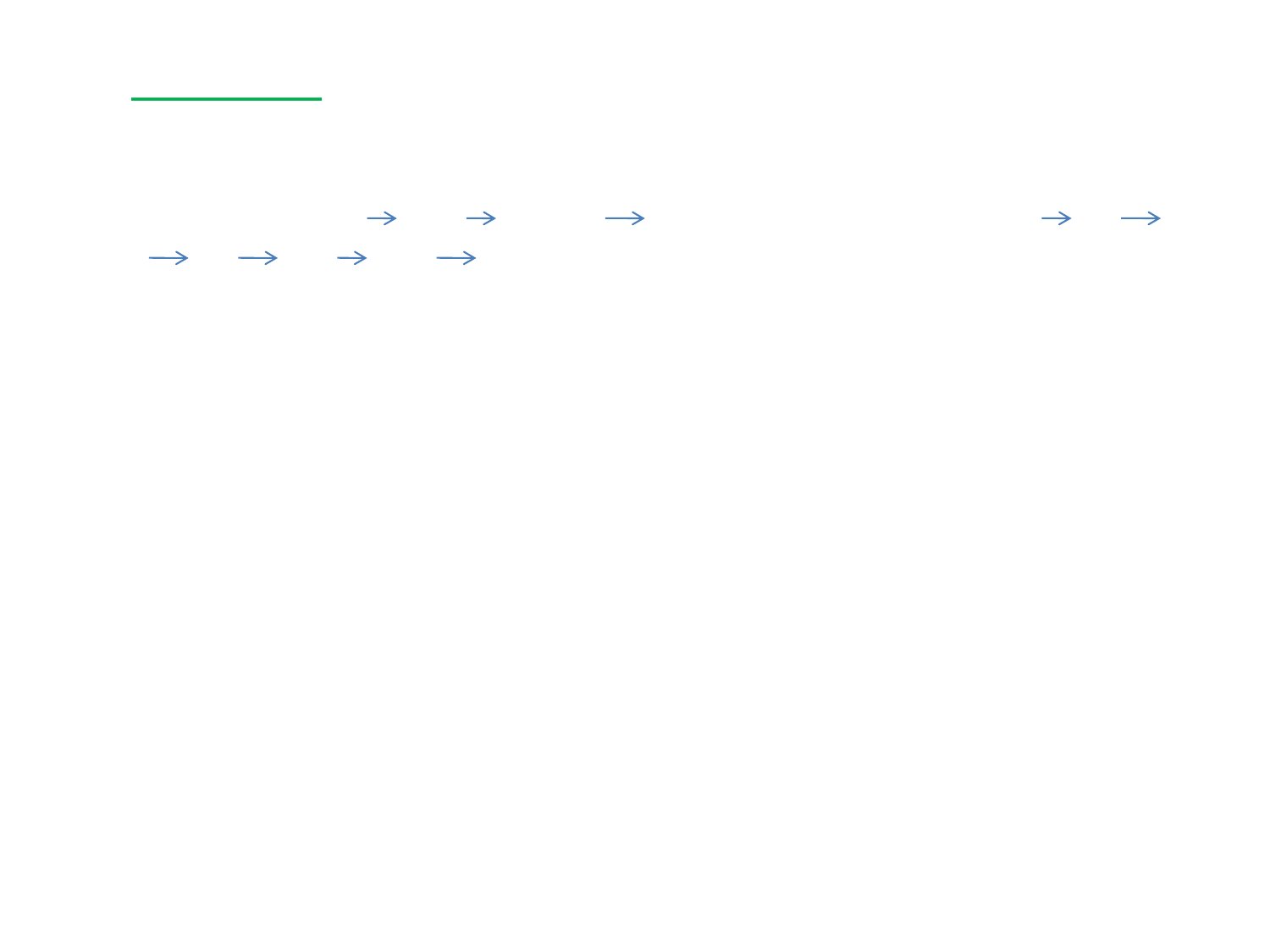 Absorption bands in electronic spectra are usually broad; the absorption of aphoton of light occurs in 10_18 s whereas molecular vibrations and rotationsoccur more slowly. Therefore, an electronic transition is a ‘snapshot’ of amolecule in a particular vibrational and rotational state, and it follows that theelectronic spectrum will record a range of energies corresponding to differentvibrational and rotational states.Absorption bands are described in terms of λmax corresponding to theabsorption maximum Amax; the wavelength, Amax , is usually given in nm, but theposition of the absorption may also be described in terms of wave numbers,(cm_1). The molar extinction coefficient (or molar absorptivity) "εmax of anabsorption must also be quoted; " εmax indicates how intense an absorption isand is related to Amax by equation below where c is the concentration of thesolution and ‘ℓ is the path length (in cm) of the spectrometer cell ( Fig. 1 ). Valuesof "εmax range from close to zero (a very weak absorption) to >10 000 dm_3 mol_1cm_1 (an intense absorption). Table – 1εmax = Amaxcx ℓSome important points shall be considered are that the electronic spectra of:1- d 1, d 4 , d 6, and d 9 complexes consist of one absorption;2- d 2, d 3, d 7 and d 8 complexes consist of three absorptions;3- d 5 complexes consist of a series of very weak, relatively sharp absorptions.Fig. 1 Absorption in the electronic spectrum of amolecule or molecular ion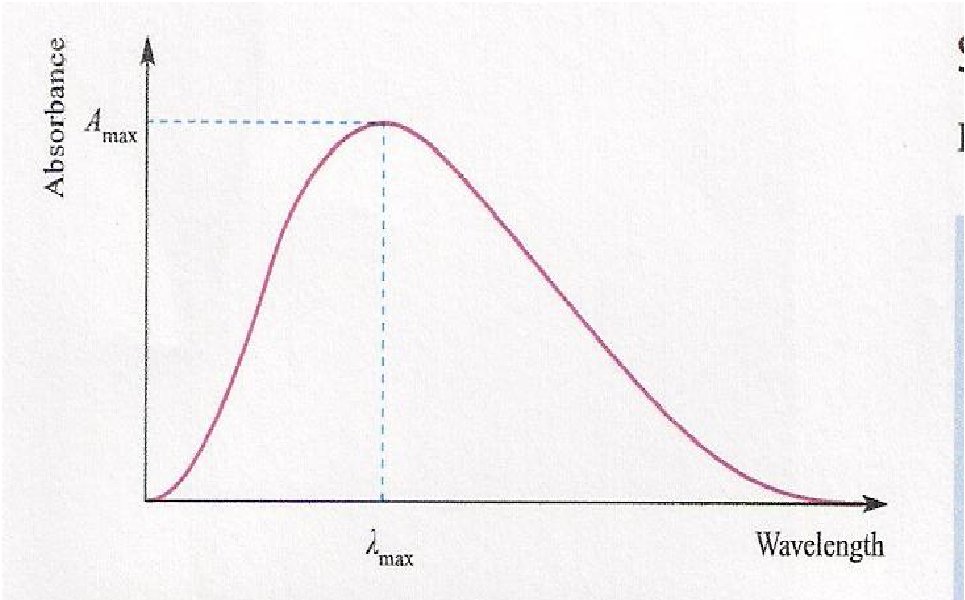 Table – 1 Some examples of electronic transitions with their values of εmax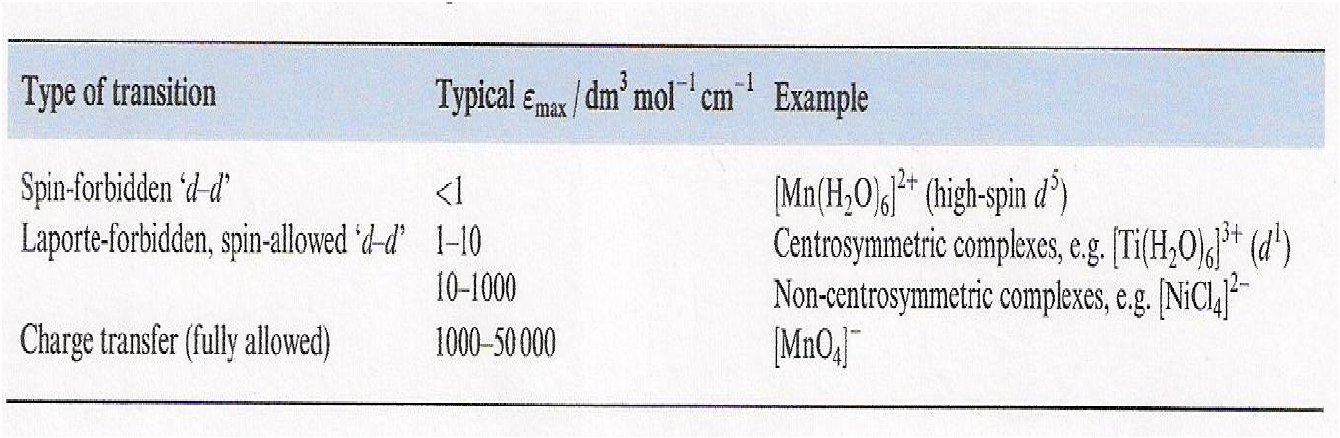 Charge Transfer Transitions: There is another important class of transition inwhich the electron moves from a molecular orbital centered mainly on the ligandto one centered mainly atom , or vice versa . In these the charge distribution isconsiderably different in ground and excited states, and so they are called ChargeTransfer Transitions.هناك نوع اخر ومهم للانتقالات الالكترونية يدعم التداخل بين الفلز واالليكند من خلال ظهور امتصاصات عالية الشدة في بداية المنطقة المرئية ونهاية الاشعة فوق البنفسجية وهي ثلاث انواع.The metal on charge transfer (CT) gives rise to intense absorptions, whereas‘d–d’ bands are much weaker. In some spectra, CT absorptions mask bands dueto ‘d–d’ transitions, although CT absorptions (as well as ligand-centred n – π*and π – π* bands) often occur at higher energies than ‘d–d’ absorptions.There are two classes of these bands ; ligand to metal ( LM ) and metalto ligand ( ML ). In general , most of CT are of the first class. Charge transfertransitions usually lie at the extreme blue end of the visible spectrum, or in theultraviolet region. Also, nearly all observed CT transitions are fully allowed,hence the CT bands are strong, and the extinction coefficient are typically 103 to104 , or more . There are of course many forbidden CT transition that give rise toweak bands; these are seldom observed because they are covered up by thestrong CT bands, which lie between 400nm corresponds to 25 000 cm_1; 200nmcorresponds to 50 000 cm_1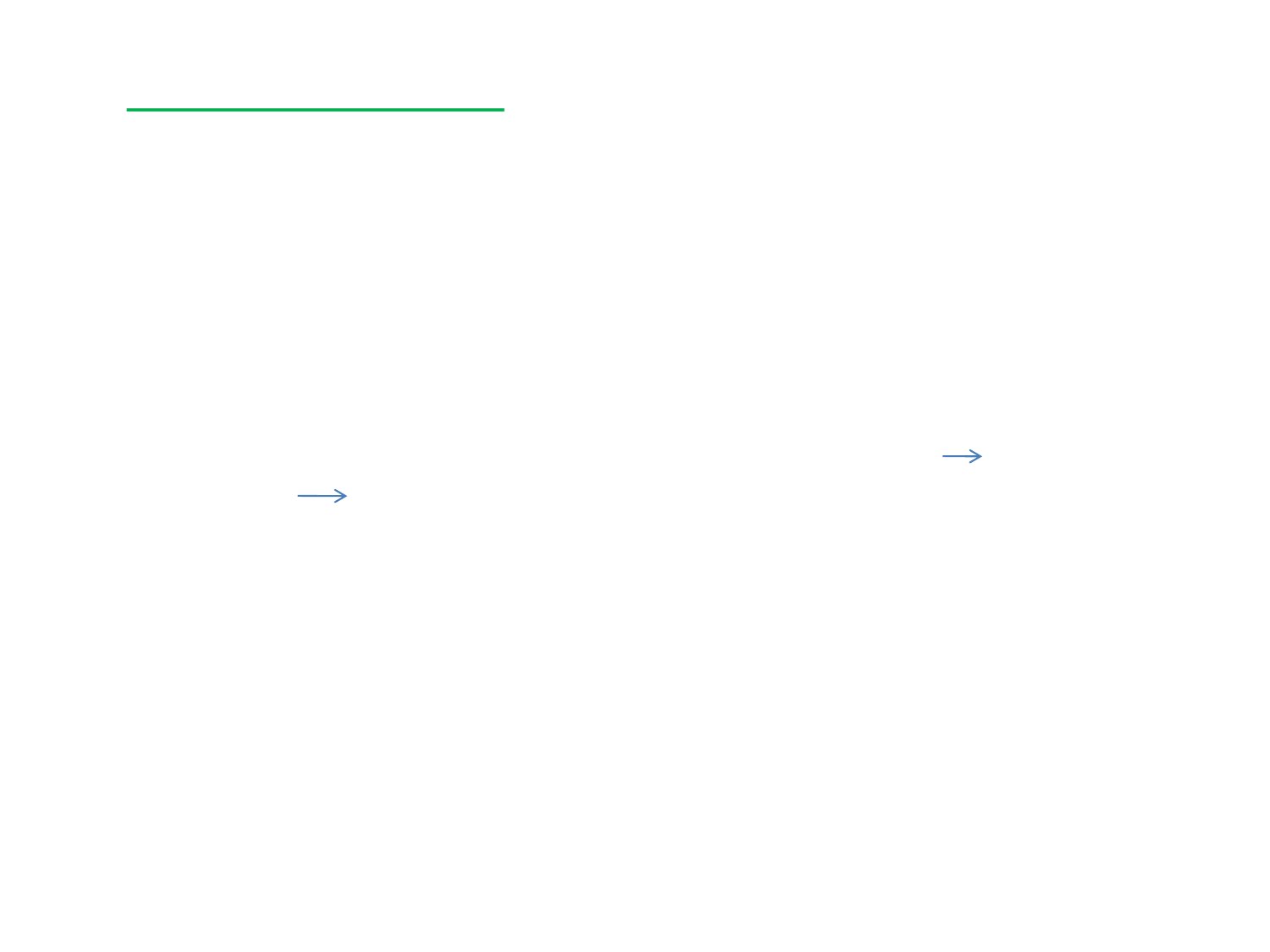 Ligand to metal ( LM ): Most of metal complexes had this type of transitionwhich can be expected to be divided to four types of transitions in octahedralconfiguration. Fig. 2, shows a partial MO diagram for such complexes, and each oftransitions shown is a group of transitions, since the excited orbital configurationgives rise to several different of similar but not identical energies.Transition of the ν1 type will obviously be of lowest energy. Second since theπ and π* orbitals involved are both approximately non bonding , they will not varysteeply with M – L distance as the ligand vibrate. The bands for these transitionsshould be relatively narrow. A third factor that should assist in identifying the ν1 .Set of bands is that they will be missing whenever the π*(t2g ) orbitals are filled (d 6complexes). The energies for ν1 will be decrease in the sequence MCl6, MBr6 andMI6 which is the order of decreasing the ionization potentials( easier oxidizability )of the halogen atoms. As the oxidation state of the metal increase ( easieroxidizability ) like RuCl6-3, RuCl6-2 ,its orbitals should be deeper , thus the transitionshould go to lower energy.Transition of the ν2 type should give the lowest energy CT bands in t2g6complexes like those for PtX6-2 complexes. Since the transition is from a mainly thenonbonding level to a distinctly antibonding one, the bands should be fairly broad.The transition assigned to the ν2 sets all have half – widths of 2000 cm_1 to 4000cm_1. The shift of energy in these bands with change of halogen and change ofmetal oxidation state are again as expected for LM transitions.Transition of the ν3 set are all expected to be broad and weak and are notobserved. The ν4 transitions have been observed in a few cases, but in many casesthey must lie beyond the range of observation.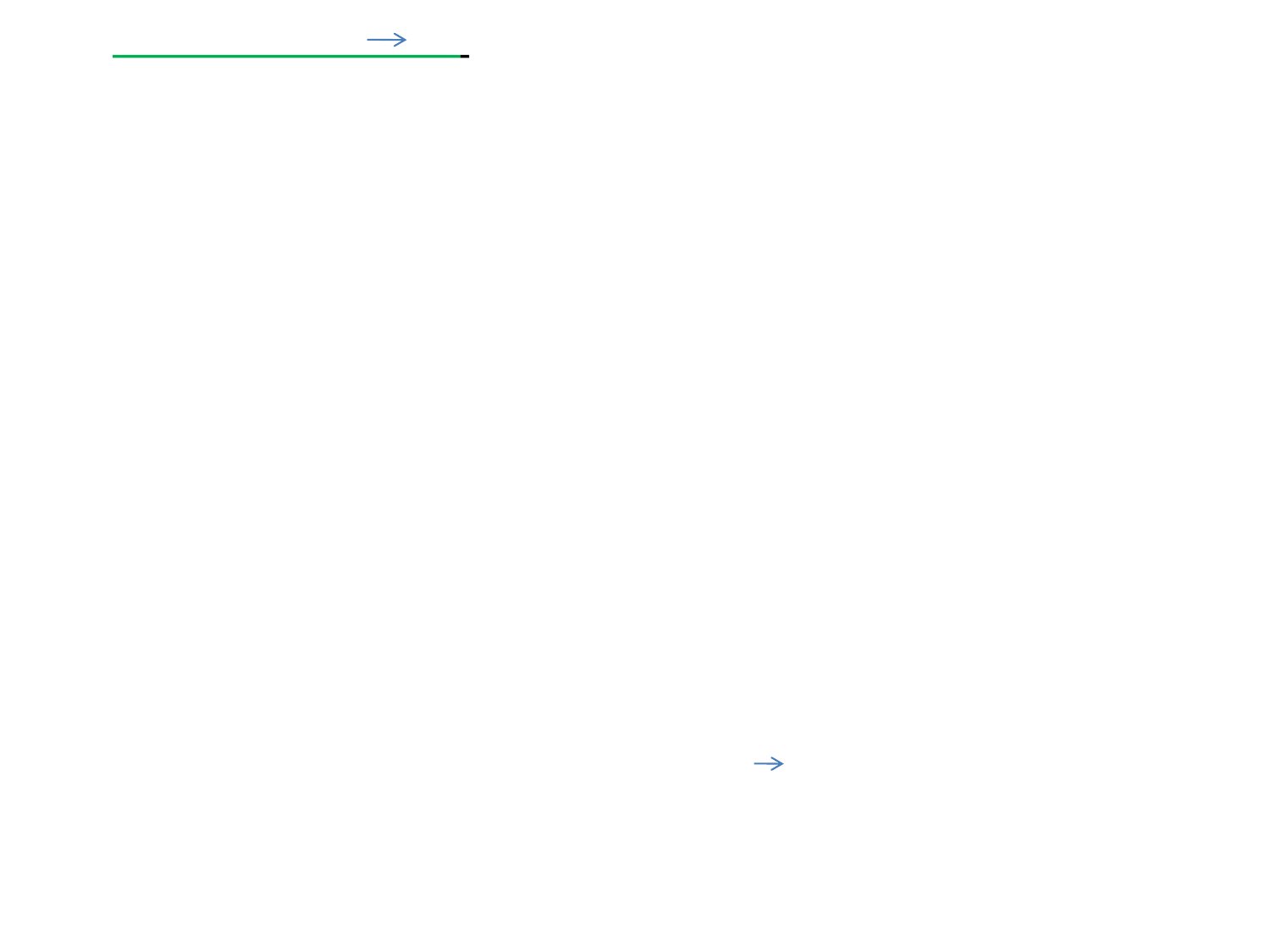 Fig. 2 Partial MO diagram for octahedral complex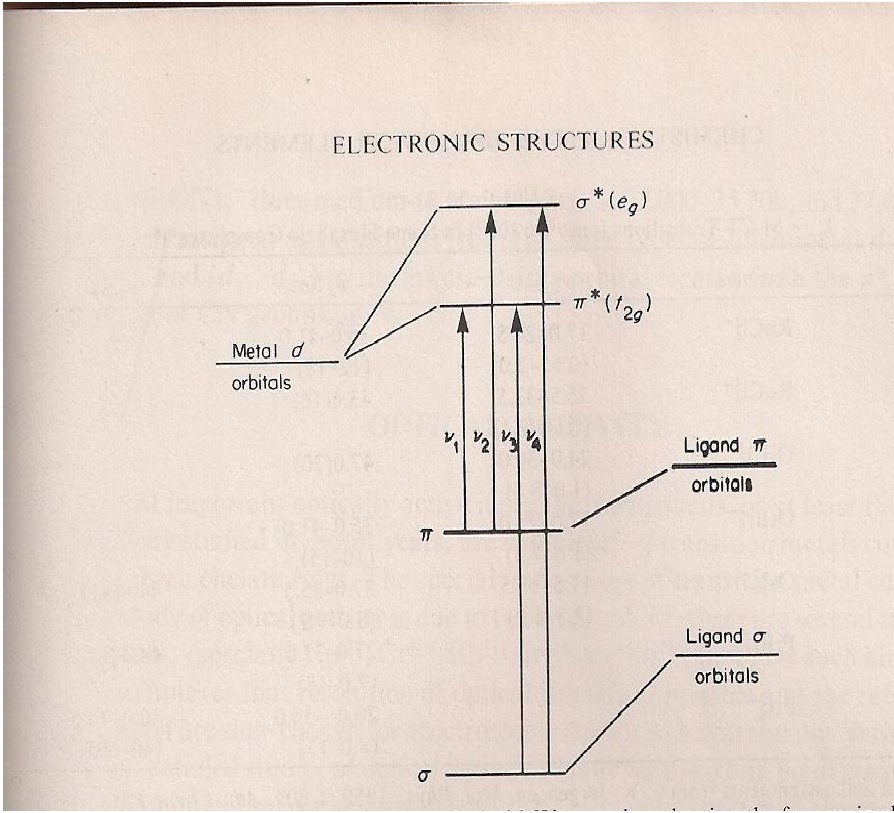 In tetrahedral complexes like NiX4-2, CoX4-2 and MnX4-2 a strong L    Mspectra can be observed and assigned in much the same way as for octahedralcomplexes. For d 8 complexes like HgCl 4-2, HgBr4-2 and HgI4-2 a strong CT for LM transition and showed bands at 43,700 , 40,000 and 31,000 cm_1In the previous lecture Fig. 2 showed the spectrum of [Cr(NH3)6]+3 ,whenone NH3 ligand replaced by one weaker ligand (Cl - ) moves the lower energyband to lower energy than that for [CrCl(NH3)5]+2 . That arises because the Cl-ligands have π lone pair electrons that are not directly involved in bonding. Theband is an example of an LMCT transition in which a lone pair electron of Cl- ispromoted into a predominantly metal orbital. The LMCT character of similarbands in is [CrX(NH3)5]+2 confirmed by the decrease in energy in steps equivalentto about 8000 cm_1 as X is varied from Cl to Br to I .Metal to Ligand( M   L ): A transfer of charge of electrons from metal to ligandsis most commonly observed in complexes with ligands that have low lying π*orbitals, especially carbonyl ( CO ) , cyanide ( CN ) and aromatic ligands ( diimine,,phenanthroline and dithiolene) Fig. 3. If the metal ion have a low oxidationnumber, in which case the d orbitals will be relatively high in energy, thetransition will occur at low energy. A diimine ligand may also be easilysubstituted into a complex with other ligands that favor a low oxidation state.Two example are , [ W(CO)4(phen)] and [ Fe(CO)3(bipy )] .In the case of octahedral metal carbonyl such as Cr(CO) 6 and Mo(CO)6 pairof intense bands at 35,800 and 44,500cm_1 for the former and 35,000 and 43,000cm_1 for the later which can be assigned to transition from bonding (mainlymetals) to the antibonding( mainly ligands)components of the metal ligands πbonding interactions.·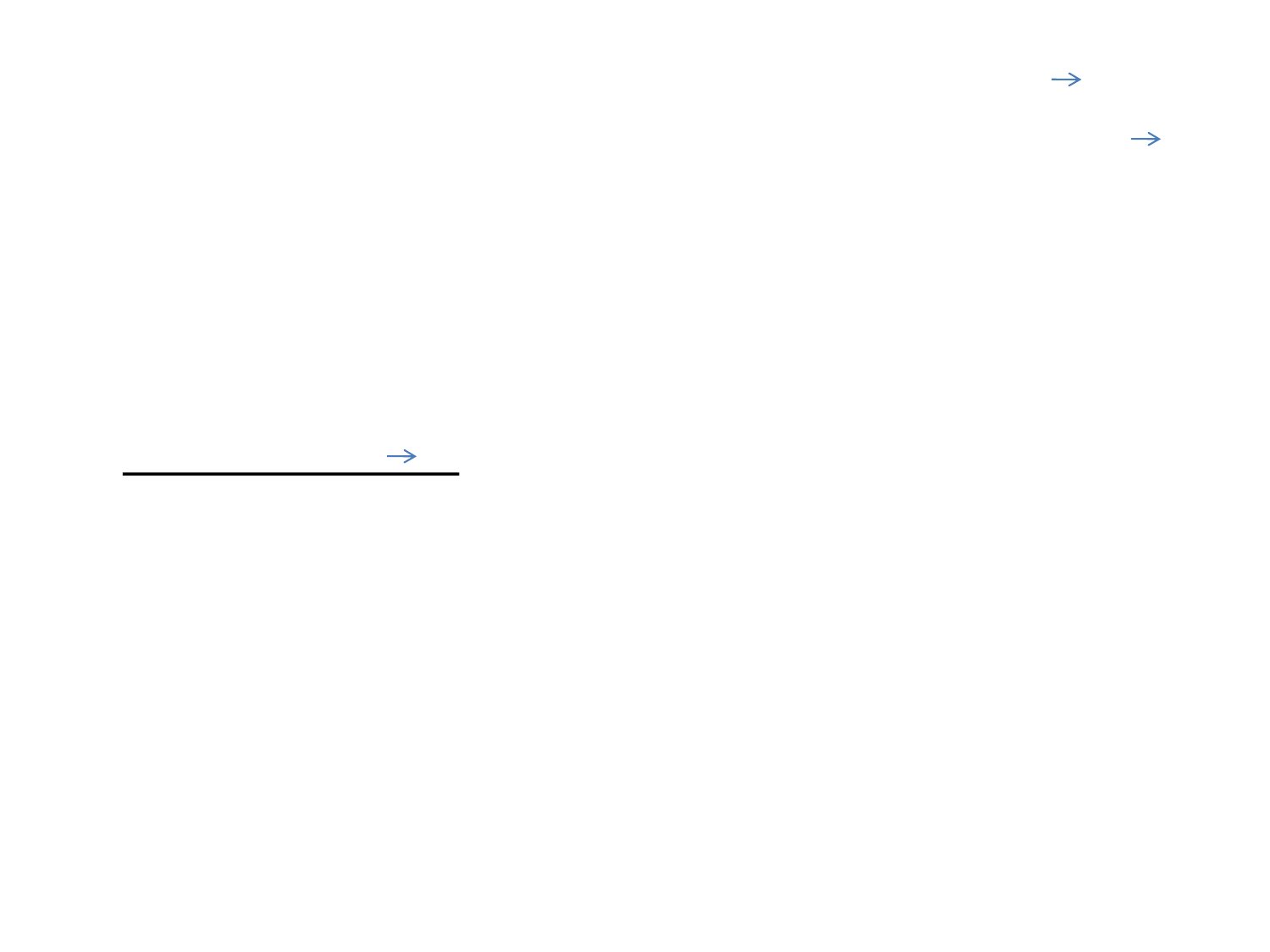 Fig. 3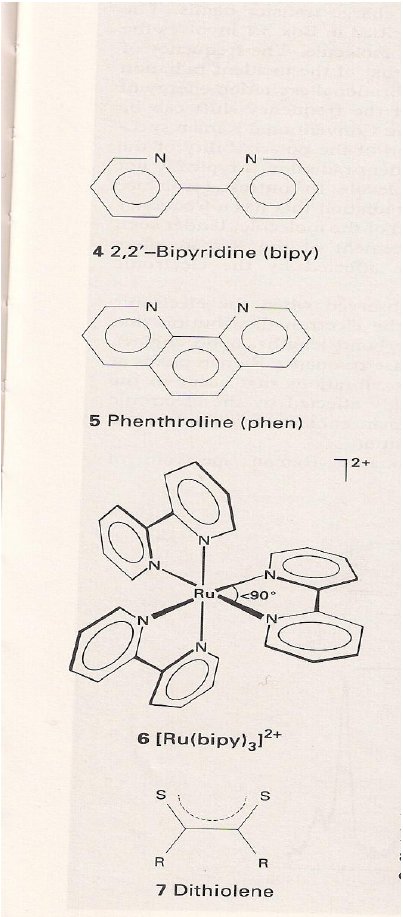 